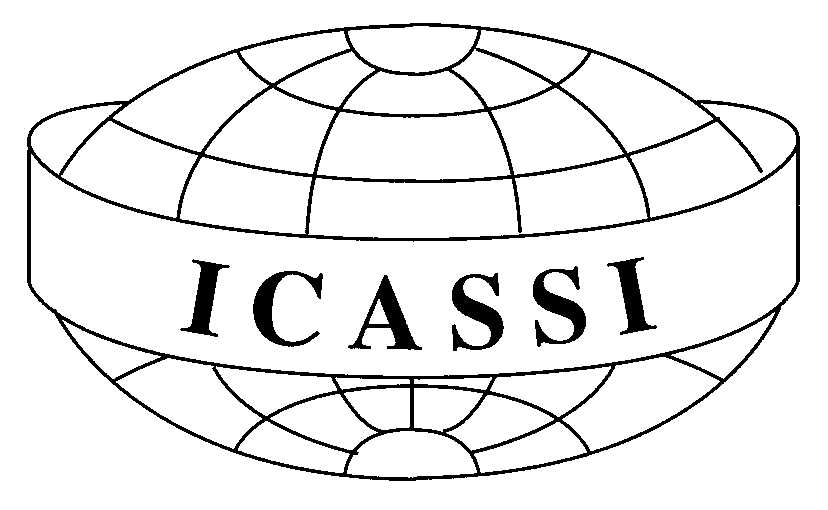 SILENT AND LIVE AUCTION: will be held today.  The Silent auction will begin at 19:15 and goes until 20:00.  The silent auction will be in the Chapel. Then we will go to the Aula for the live auction which will start at 20:15. Come and see items from all over the world! You are certain to enjoy this lively event! Plan to stay until the end because often “trips of a lifetime” are auctioned off last. Note: Staff Members, Participants and Scholarship students who have volunteered to help with the auction, please meet at the Chapel after your morning class to help set up. The Café (bar) will be open for you during and after the Live Auction.ICASSI PHOTOS ARE READY TO ORDER: Orders will be taken outside of the ICASSI Office at the coffee break today and tomorrow and at the Auction tonight. Orders for photos can only be taken today and tomorrow and they should be here to pick up on Friday.  At the sales table you will see posted the costs for the photos.   More information for ordering the tapes of the Plenary will be available soon. ANNOUNCEMENT BOARD – A bulletin board has been set up near the office. Please use that to list requests, to share rides to the airport for your return trip, announcements, etc. MEETING FOR EMERGING LEADERS will be held today at 16:45 p.m. in Haus 3, room 3.1.  TODAY’S SPECIAL PRESENTATION SESSIONS – 16:45 – 17:45Making Marriage Work, Adler et al. will be presented by Priscilla MacDougall and Jane Lawther in the Aula. We will be sharing ideas concerning what strengthens marriages from Adler and others (English). ME, WE, ALL – Exploration on Solving Conflict will be presented by Susie Zhang in Haus 1, room 1.10. Inspired by Positive Discipline and Third Choice, we will explore the mind set and steps in solving conflict through experiential activities. (English)BLOC 0:  Helmut Heuschen is offering walking and exercise in Bloc 0. If interested, please come to the entrance of Building 3 Haus Venusberg at 7:00 a.m.  Monday – Friday. Wear comfortable clothing. HOUSE KEEPING – Linens and Towels: The management asked us to remind you that they are a training school, not a hotel, and it is their policy to only change linens and towels on the weekend. -Persons who have tickets for lunch are allowed to go up for seconds. -A limited amount of tickets for lunch week 2 are available. The cost is 27.50 euro. You must purchase them at the ICASSI office by this Friday 11:00.  PLENARY ON THURSDAY will be:  The Philosophy of “As If” with Peter Pollak. BOOKSTORE: The bookstore is in the basement of Building 3 of Haus Venusberg. TOUR TO THE BOOKSTORE: For persons having trouble finding the bookstore, Helmut will lead persons down there immediately after the plenary. Please meet him by the piano. Open hours are  10:30-10:45 a.m., 1:45-2:15 p.m., and 4:30-5:00 p.m. through Friday.This newsletter is also available on social media. Please go to icassi.net or on facebook   @icassiofficialICASSI Office: The office is located in room 3.3. You are requested to respect that the staff has many tasks. Please visit Mondays thru Fridays: 08:30 – 09:00,  10:30-11:00, 13:00-14:30 and 16:45 – 17:45 p.m.